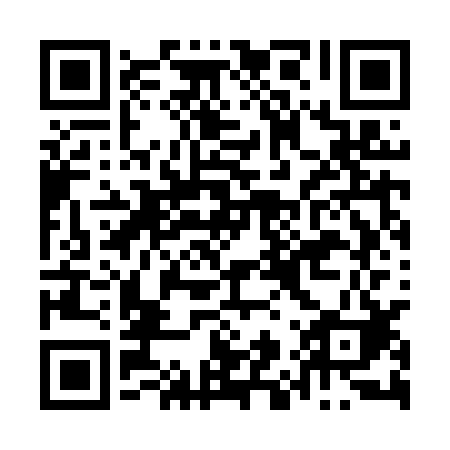 Prayer times for Lubochnia Gorki, PolandMon 1 Apr 2024 - Tue 30 Apr 2024High Latitude Method: Angle Based RulePrayer Calculation Method: Muslim World LeagueAsar Calculation Method: HanafiPrayer times provided by https://www.salahtimes.comDateDayFajrSunriseDhuhrAsrMaghribIsha1Mon4:156:1412:445:117:149:062Tue4:126:1212:435:127:169:083Wed4:106:1012:435:137:179:104Thu4:076:0812:435:147:199:125Fri4:046:0512:425:157:219:146Sat4:016:0312:425:177:229:177Sun3:586:0112:425:187:249:198Mon3:555:5912:425:197:269:219Tue3:525:5612:415:207:279:2410Wed3:495:5412:415:217:299:2611Thu3:465:5212:415:237:319:2912Fri3:435:5012:415:247:329:3113Sat3:405:4812:405:257:349:3314Sun3:375:4512:405:267:369:3615Mon3:345:4312:405:277:379:3816Tue3:315:4112:405:287:399:4117Wed3:275:3912:395:297:419:4418Thu3:245:3712:395:307:429:4619Fri3:215:3512:395:327:449:4920Sat3:185:3312:395:337:469:5221Sun3:155:3012:385:347:479:5422Mon3:115:2812:385:357:499:5723Tue3:085:2612:385:367:5110:0024Wed3:055:2412:385:377:5210:0325Thu3:015:2212:385:387:5410:0526Fri2:585:2012:385:397:5610:0827Sat2:545:1812:375:407:5710:1128Sun2:515:1612:375:417:5910:1429Mon2:475:1412:375:428:0110:1730Tue2:445:1312:375:438:0210:20